Guía de apoyo 1º medio matemáticaNombre: _______________________________________________________________POTENCIAS DE BASE Y EXPONENTE ENTERO  = 1                                             = 1 = 1 = 1  =                                              = - 3  = 4  = - 2500Instrucciones: completa la siguiente tabla con los datos que te están pidiendo y luego responde la pregunta.Comprueba los resultados usando la calculadora. ¿Qué signo tiene el resultado de una potencia cuya base es un número negativo?______________________________________________________________________________________________________________________________________________¿Qué signo tiene el resultado de una potencia cuya base es un número negativo?______________________________________________________________________________________________________________________________________________Instrucciones: escribe positivo (+) o negativo (-), dependiendo del valor de cada resultado.Instrucciones: resuelve los siguientes ejercicios de multiplicación y división. Puedes usar las tablas de multiplicación y el texto escolar de matemática.  x   =  x  =  x  = x  x  = x  x  = x  x  =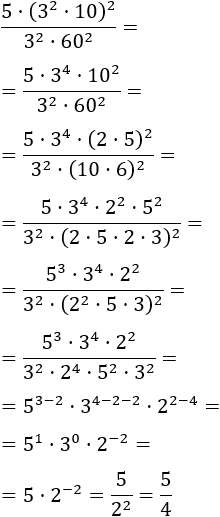 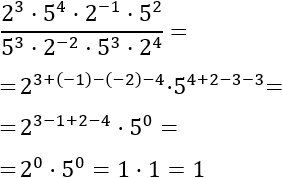 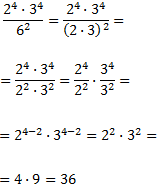 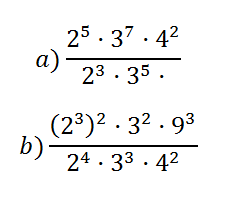 POTENCIAS DE BASE RACIONAL Y EXPONENTE ENTERO Recordando que una potencia se compone de una base (un número que se multiplica por sí mismo) y un exponente (las veces que el número se multiplica por sí mismo), una potencia de base racional implica que su base es una fracción.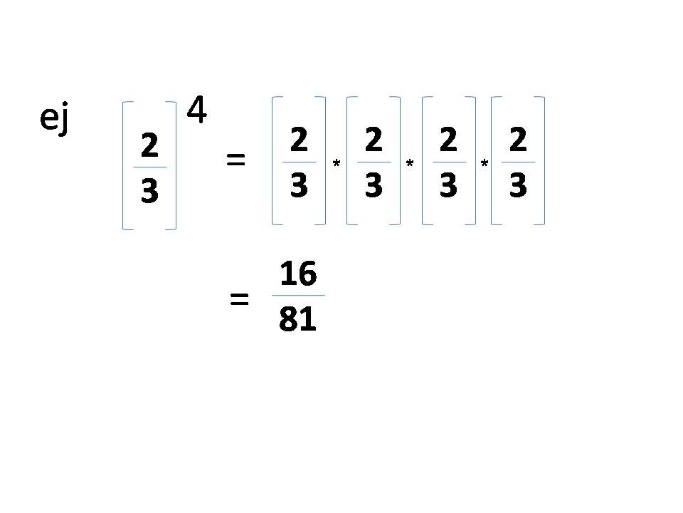 Para elevar una fracción a potencia se elevan por separado numerador y denominador.Si el exponente es positivo: La fracción queda igual, y se eleva el numerador y el denominador al exponente respectivamente.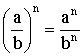 Si el exponente es negativo: La fracción primero se invierte, y luego se eleva el numerador y el denominador al valor absoluto del exponente respectivamente.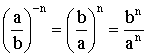 Instrucciones: resuelve los siguientes ejercicios de potencia racional. Puedes utilizar las tablas de multiplicar y el texto escolar de matemática para guiarte. 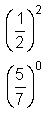 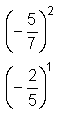 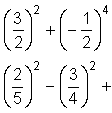 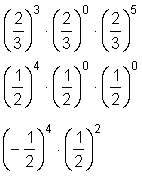 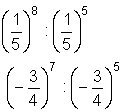 PotenciaMultiplicación iteradaResultado¿Exponente par o impar?Signo del resultado